Выпускной бал      23.06.2018 г. состоялся бал выпускников в МОУ СОШ № 10. В этом году школа  выпустила 9 одиннадцатиклассников, из них трём были вручены золотые медали. 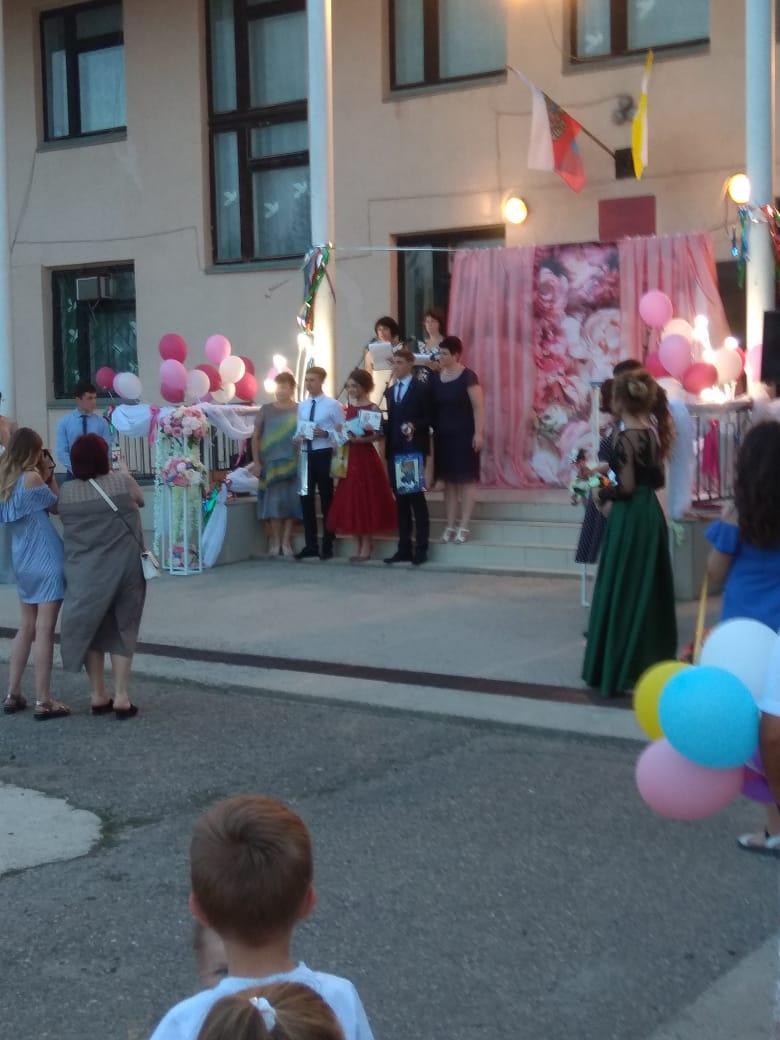 